The purpose of this paper is to record developments in the past month not requiring an Agenda item at this meeting. Town Clerks’ Report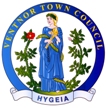 Town Clerks’ ReportTown Clerks’ ReportTown Council MeetingReport 73/17	11 September 2017No.DetailsAssets & Services Working groupThe Group has met twice since the August Town Council meeting, on the 15 and 29 August will full Agendas on both occasions.It meets again tomorrow.Ventnor Business AssociationThe Mayor, Nick Cox and I met with the Officers of the Association on 6 SeptemberSubjects discussed included shop closures, the relatively poor season for trader, Pigeon nuisance, the St Boniface Fields development, a proposed contribution to the Spring Hill Gardens development, the Retailers’ meeting with the Police held at our Green Room, and CCTV. South Wight Parishes Health & Wellbeing ForumThe Mayor and our Community Development Officer attended the latest meeting of the Forum held this time in the Barracks at Sandown.The meeting was joined by the Isle of Wight Council’s Assistant Director Mike Corrigan who is responsible for getting the three Locality Hubs operational.